Medvehagyma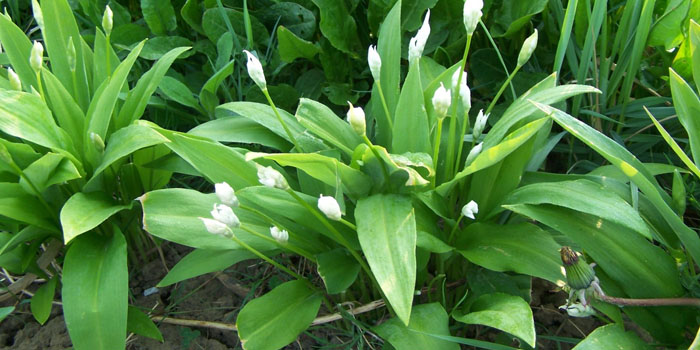 Forrás: https://www.termeszetcseppjei.hu/medvehagyma-allium-ursinum/Májusi gyöngyvirág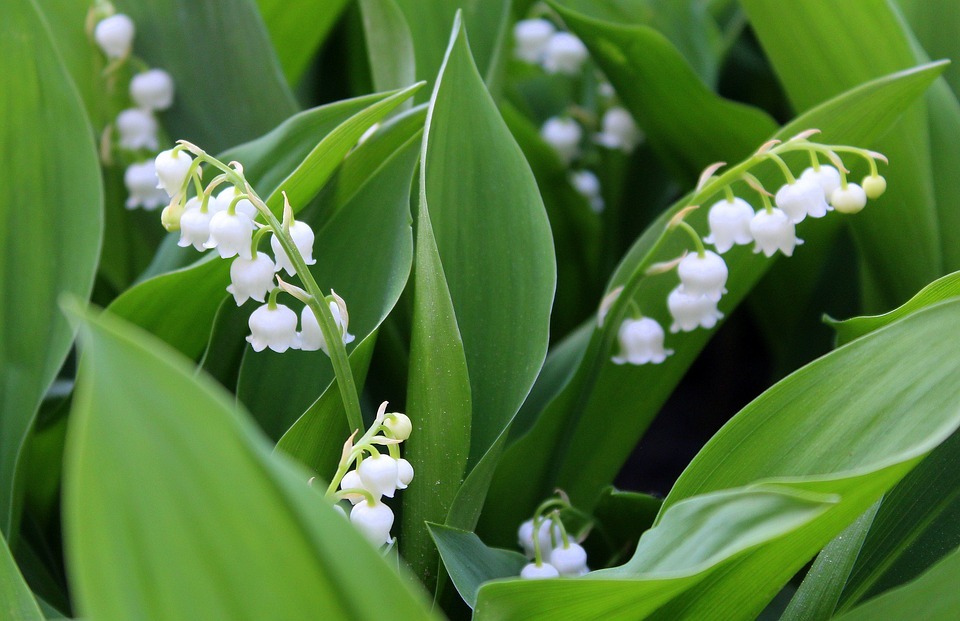 Forrás: https://citygreen.hu/wp-content/uploads/2016/07/gy%C3%B6ngyvir%C3%A1g-3.jpgGumós baraboly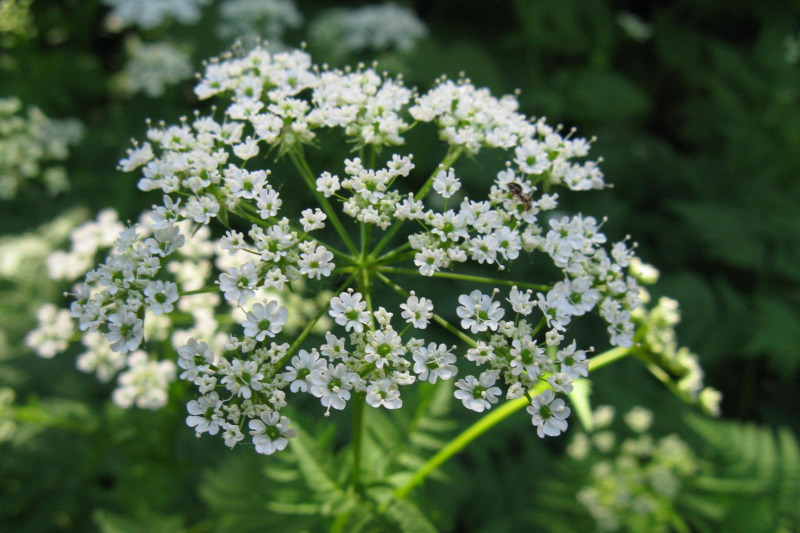 Forrás: https://cdn.nwmgroups.hu/s/img/i/1709/2017091720.jpg?w=800&h=533&t=5Foltos bürök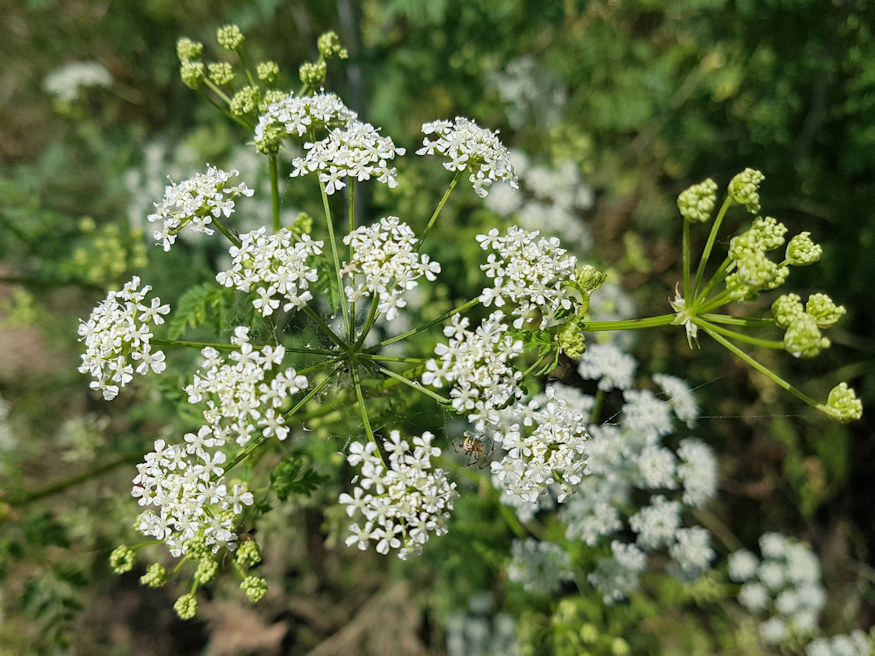 Forrás: https://hobbikert.hu/images/magazin/gyom/foltos_burok_legveszelyesebb_06.jpgFekete bodza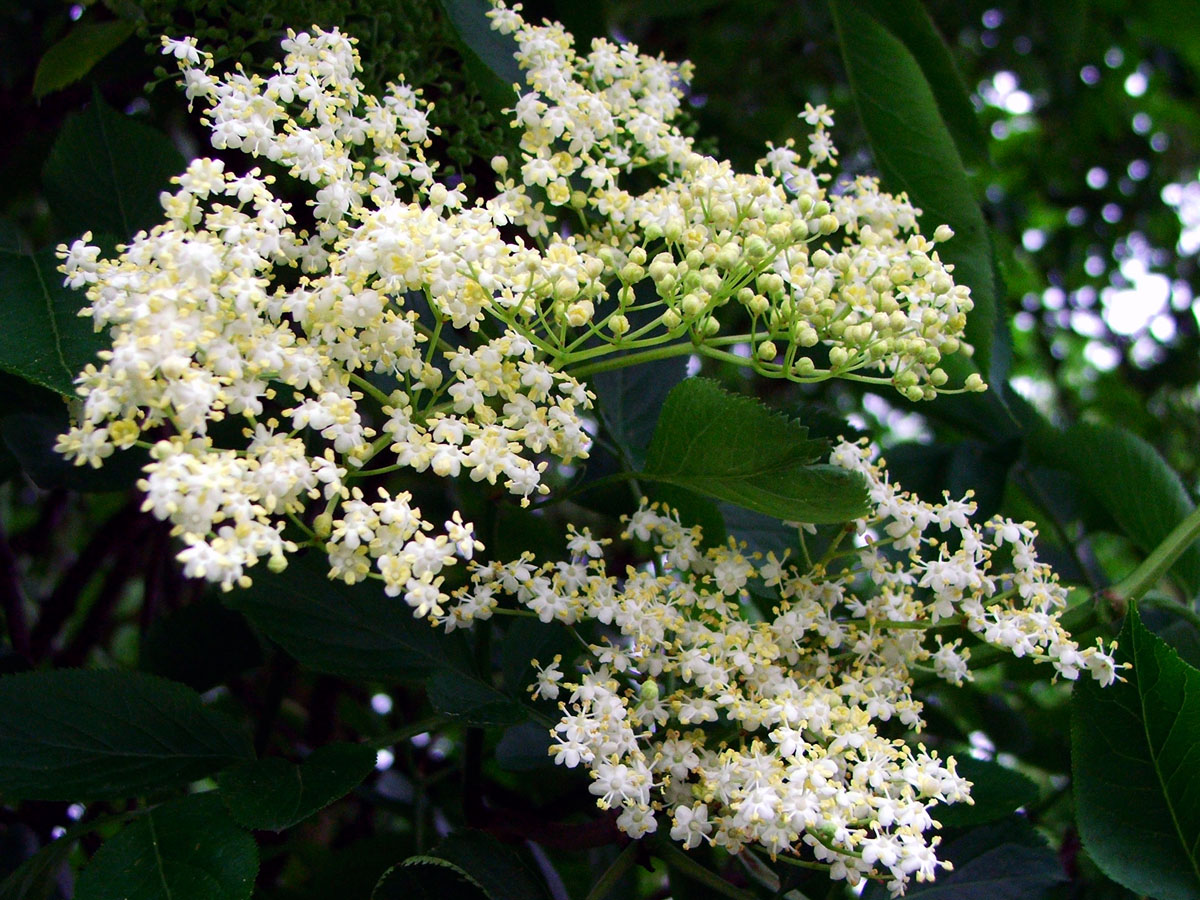 Forrás: https://hu.wikipedia.org/wiki/Fekete_bodza#/media/F%C3%A1jl:Elderberry.jpg Gyalogbodza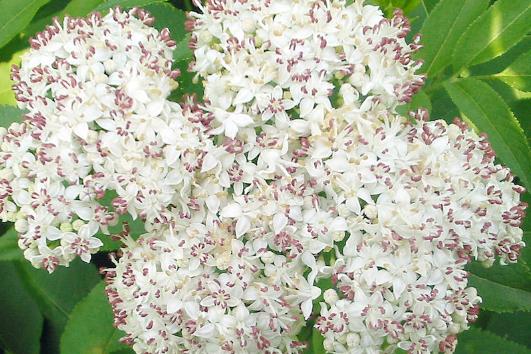 Forrás: http://levendulamagazin.hu/images/kert/eheto_bodza_4.jpgHúsos som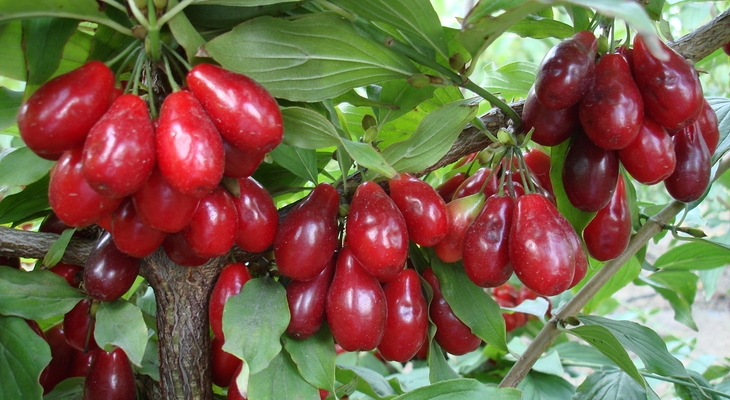  Forrás: https://www.agraroldal.hu/husos-som.htmlTiszafa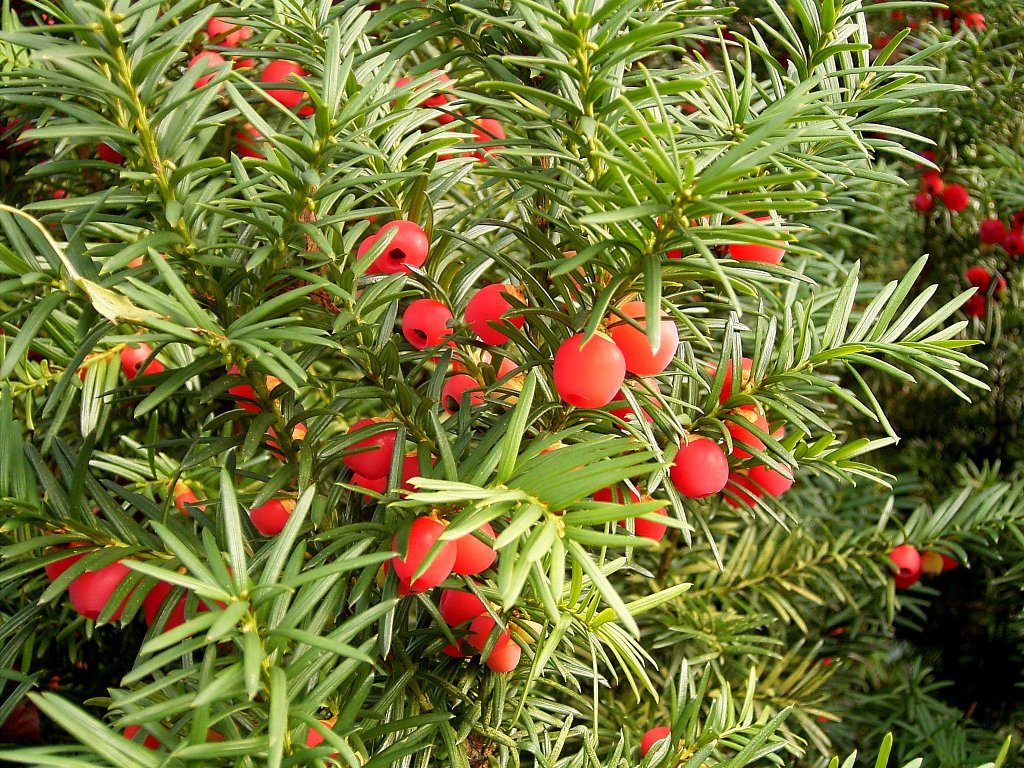 Forrás: https://www.fitoland.hu/kategoriak/ampolnas_novenyek_13/kozonseges_tiszafa_22Áfonya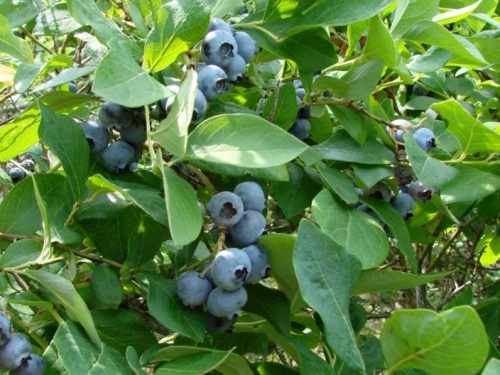 Forrás: https://www.edenkert.hu/upload/2/article/1161/afonya_termesztes3.jpgBoróka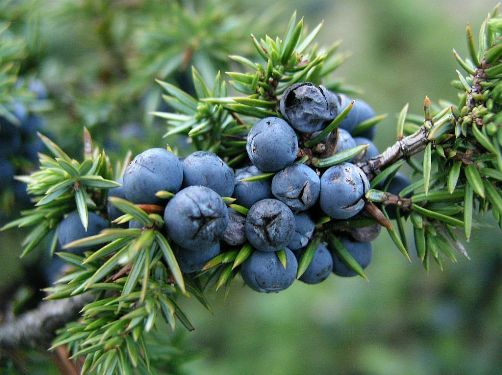 Forrás: https://www.holisztikuselet.hu/cikk/boroka-egy-elfeledett-gyogynovenyunk-35Zsálya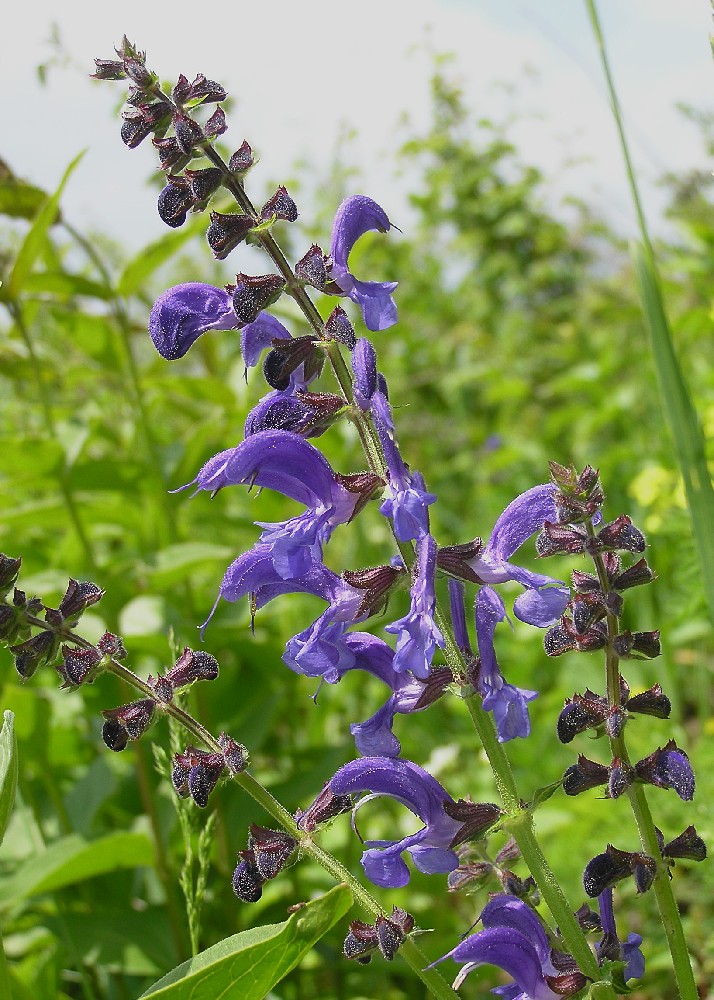 Forrás: https://hu.wikipedia.org/wiki/Zs%C3%A1lya#/media/F%C3%A1jl:Wiesensalbei_1.jpgKankalin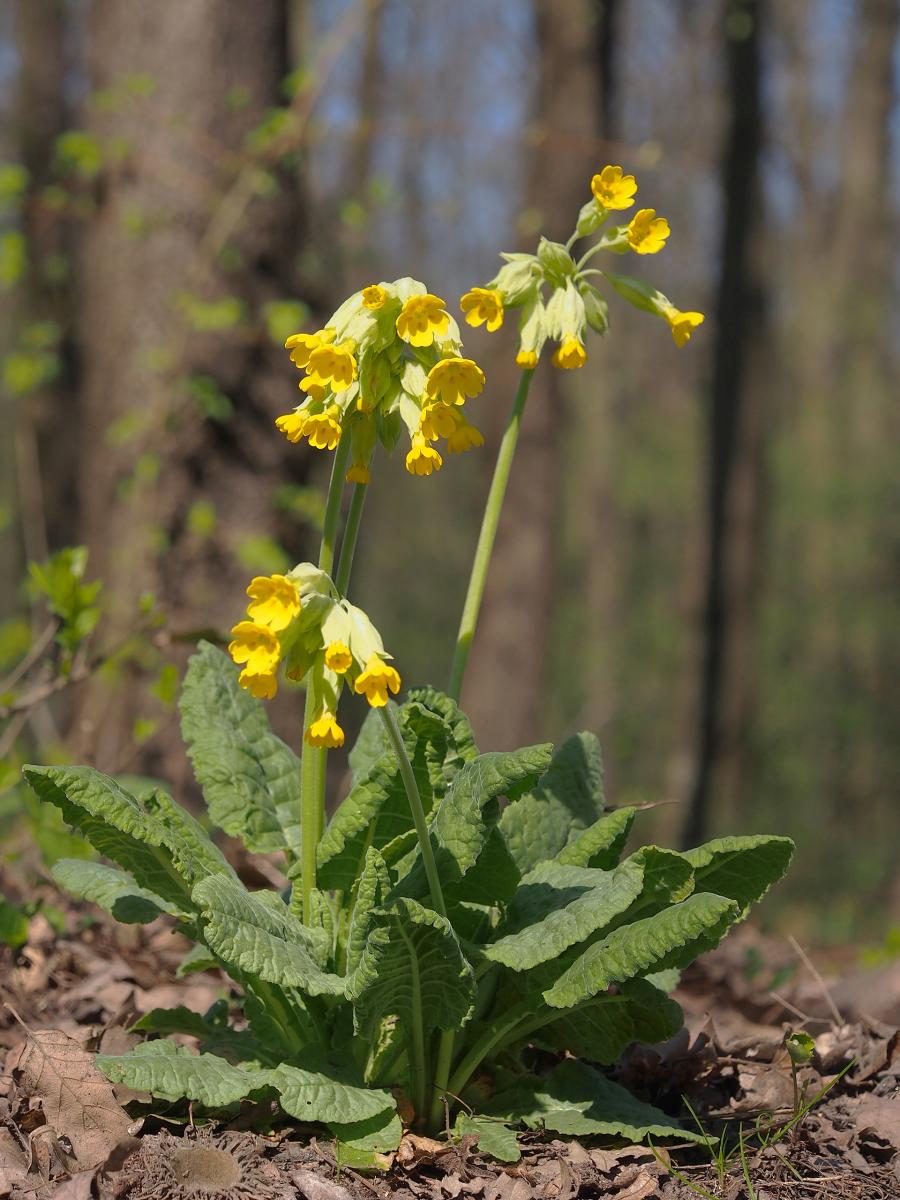 Forrás: http://www.nhmus.hu/hu/tavaszi_kankalin_termeszettarPetrezselyem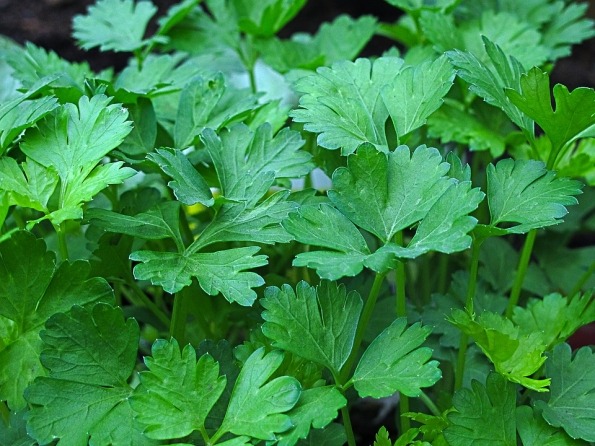 Forrás: https://citygreen.hu/wp-content/uploads/2016/07/petrezselyem-595x446.jpgFoltos bürök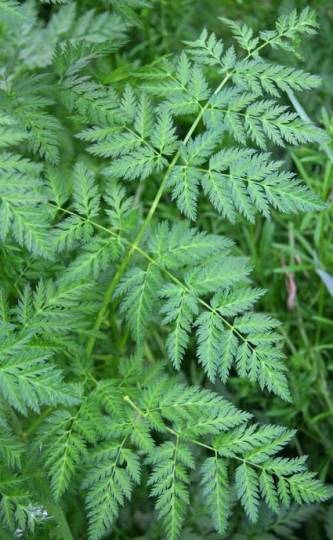 Forrás: https://agroforum.hu/blog/haz-taj/mergezo-gyomnovenyek-ii-nadragulya-foltos-burok-kaukazusi-medvetalp/Fehér akác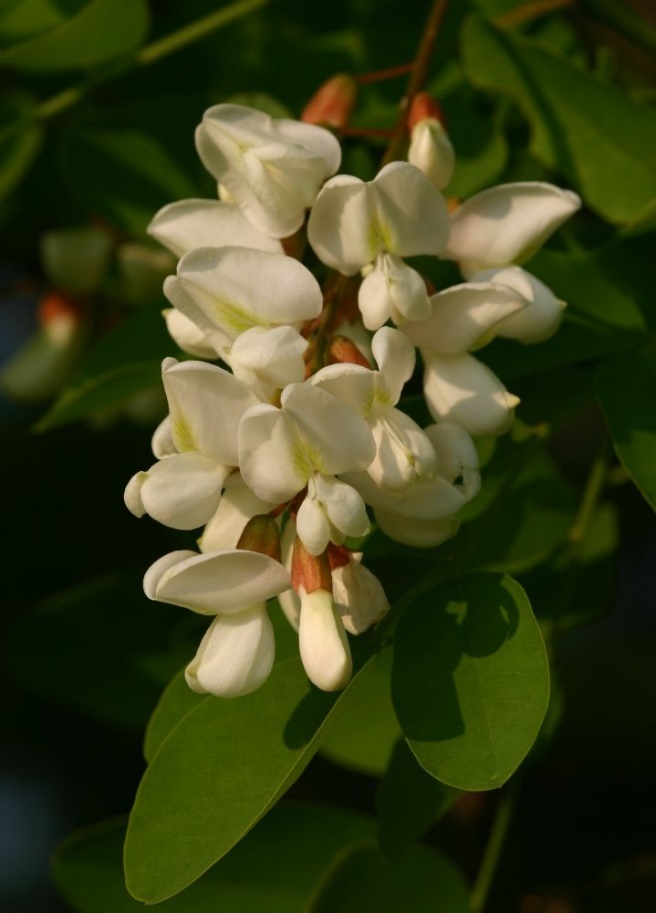  Forrás: https://hu.wikipedia.org/wiki/Feh%C3%A9r_ak%C3%A1c#/media/F%C3%A1jl:Feh%C3%A9r_ak%C3%A1c_vir%C3%A1gzata.jpg Lila akác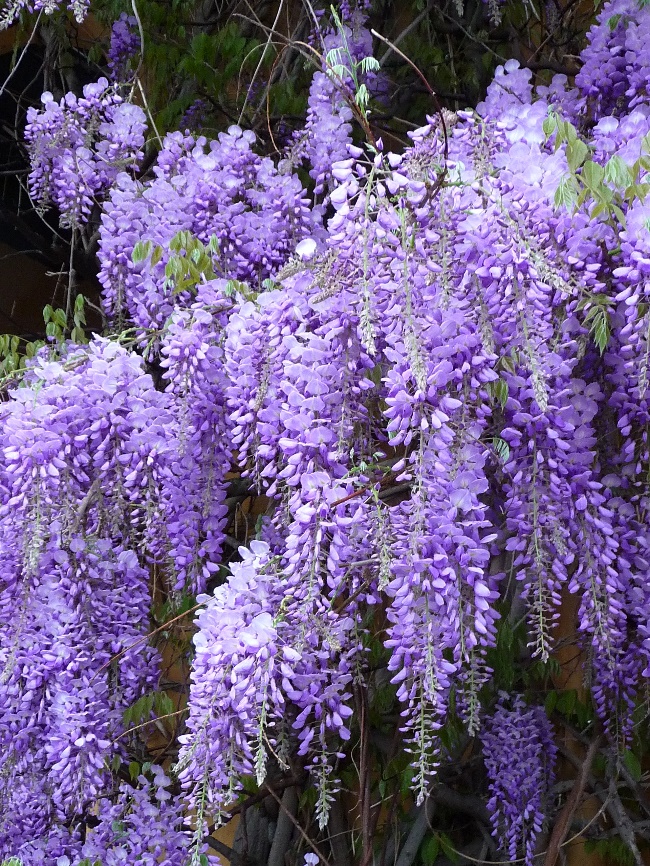 Forrs: https://upload.wikimedia.org/wikipedia/commons/0/07/Chinese_Wisteria_Bl%C3%BCtentrauben.JPG Rozmaring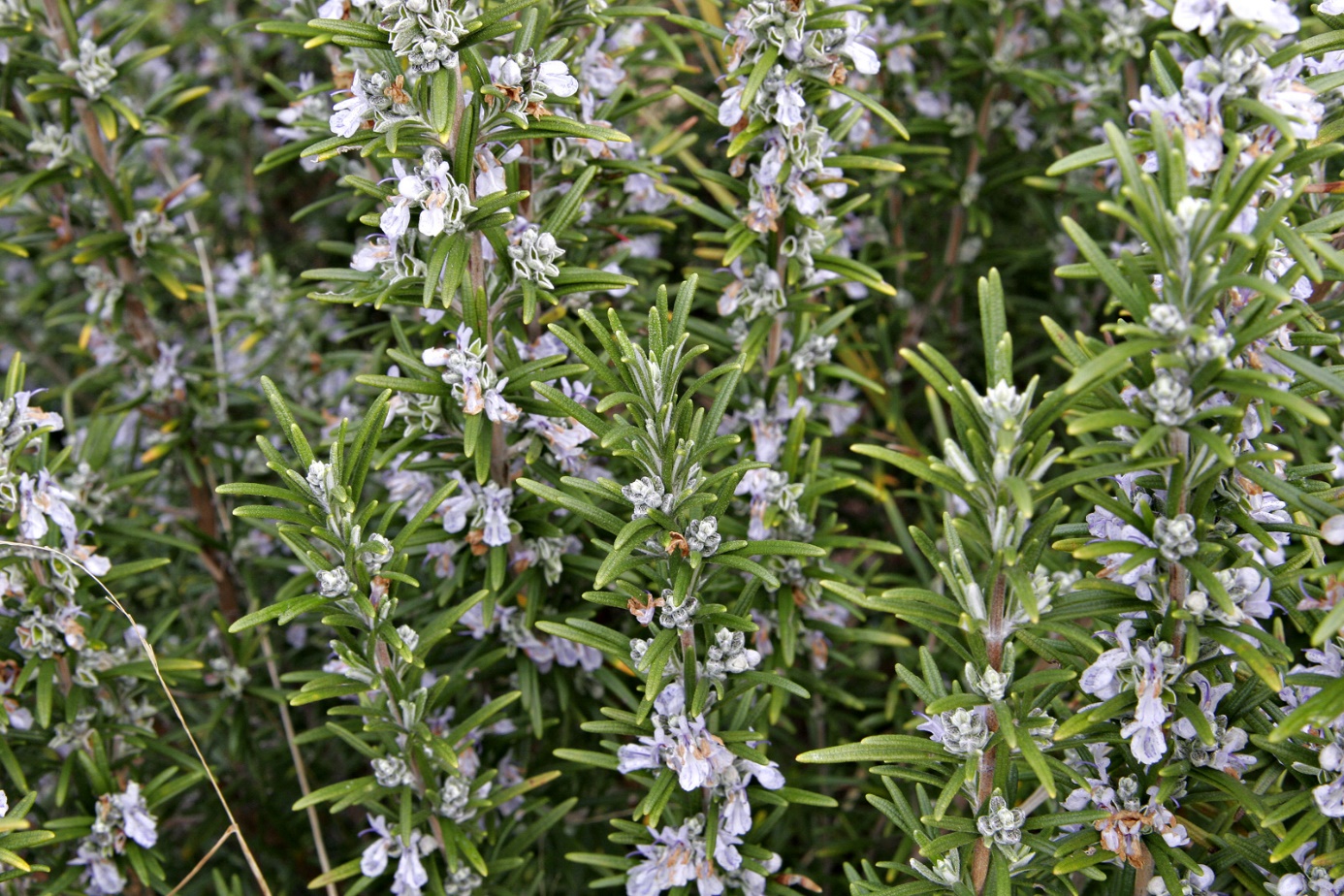 Forrás: https://hu.wikipedia.org/wiki/Rozmaring#/media/F%C3%A1jl:Rosemary_bush.jpg Tőzegrozmaring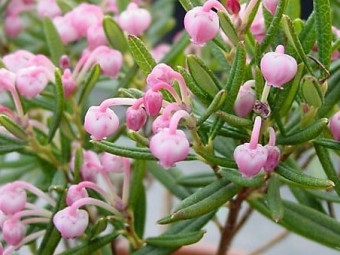 Forrás: https://www.akertemkerteszet.hu/termekek/Cserje/andromeda-polifoliaGyermekláncfű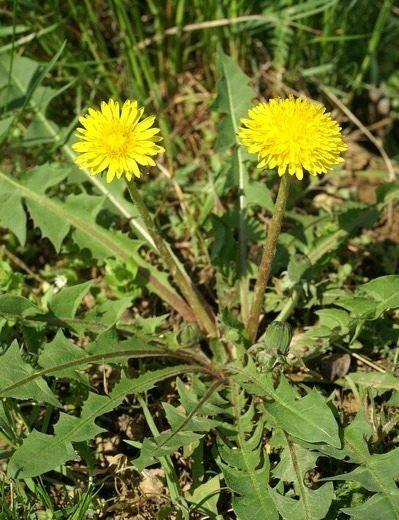 Forrás: https://tudatosvasarlo.hu/gyogynoveny/gyermeklancfu/Kutyatej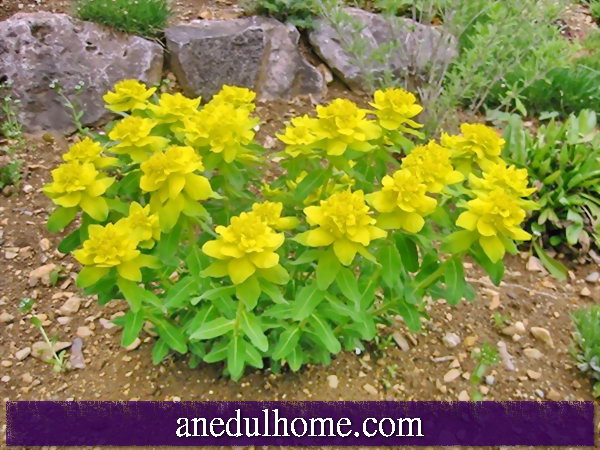 Forrás: https://www.wikiwand.com/hu/Sz%C3%ADnev%C3%A1lt%C3%B3_kutyatejFekete bodza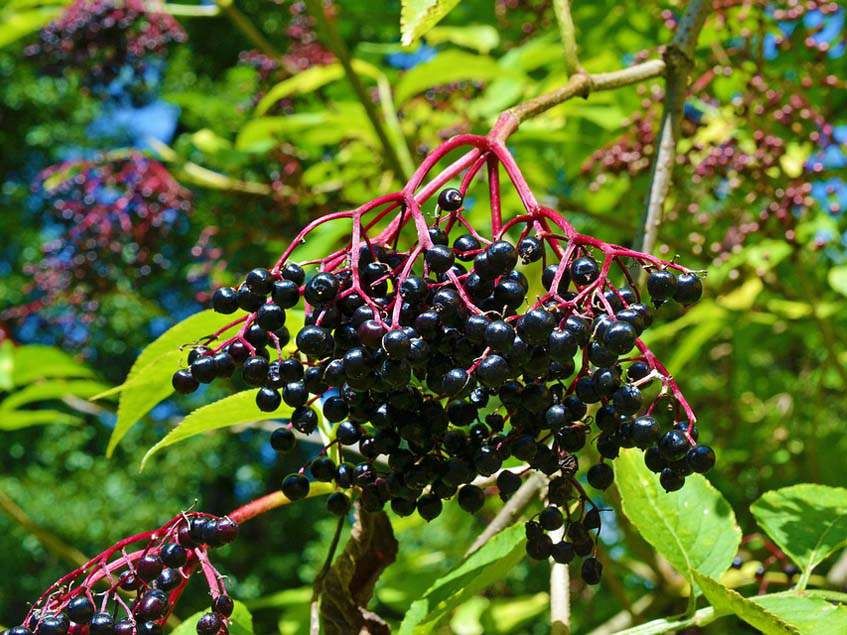 Forrás: https://www.gyogynovenysziget.hu/fekete-bodzaNadragulya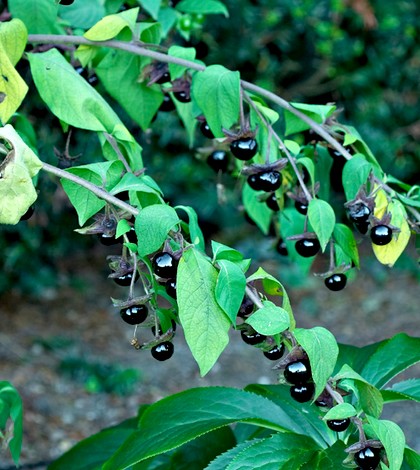 Forrás: https://gyogynovenyek.info/wp-content/uploads/2015/06/nadragulya.jpgÍzletes tőkegomba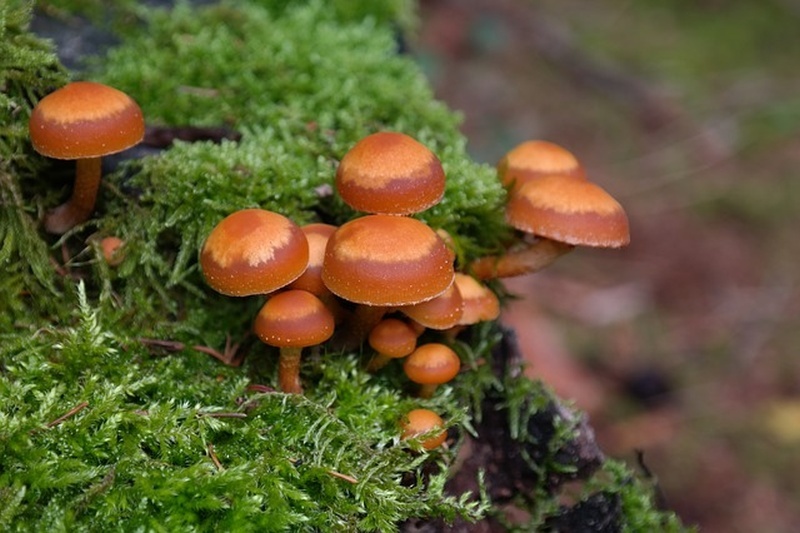 Forrás: https://www.edenkert.hu/vilagos-zold/termeszet/eheto-mergezo-gombak/6302/Sárga kénvirággomba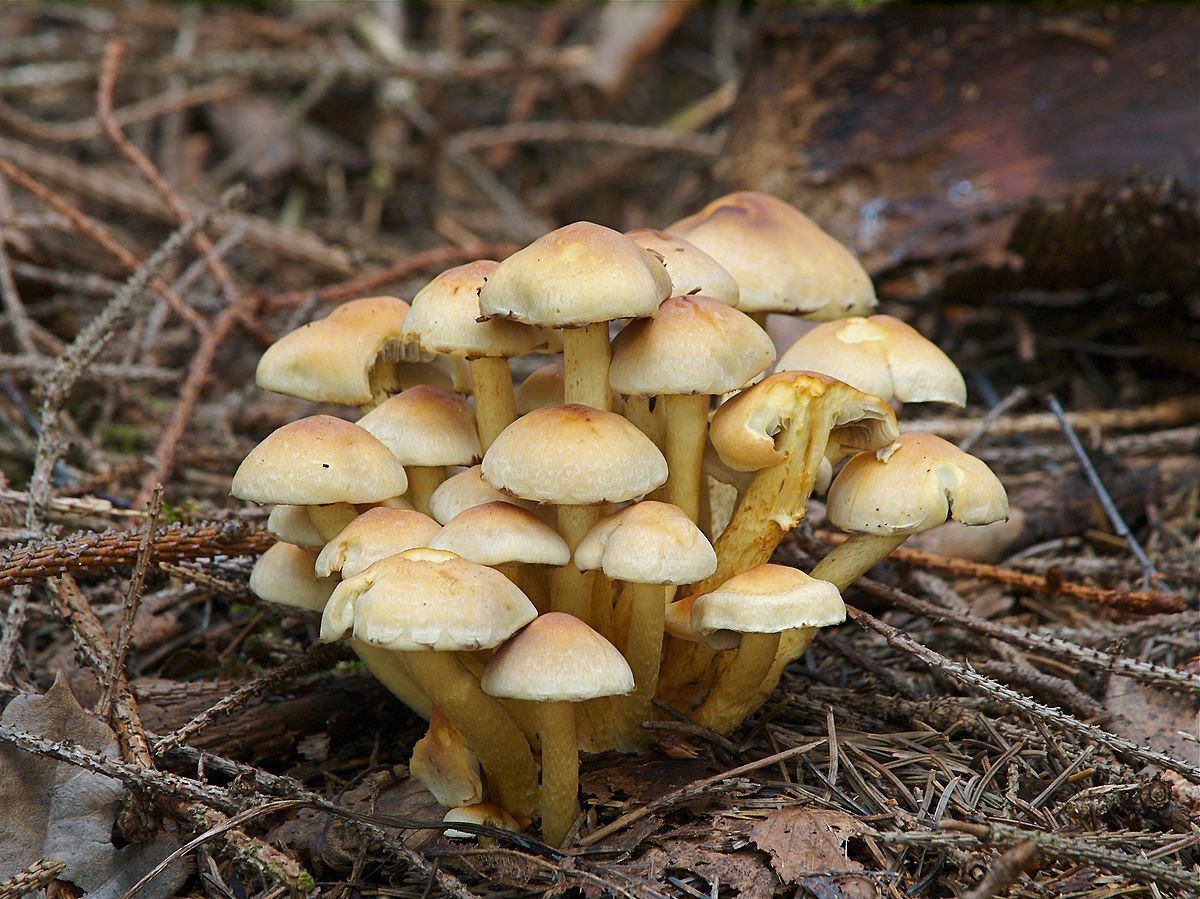 Forrás: https://www.edenkert.hu/vilagos-zold/termeszet/eheto-mergezo-gombak/6302/Fenyőpereszke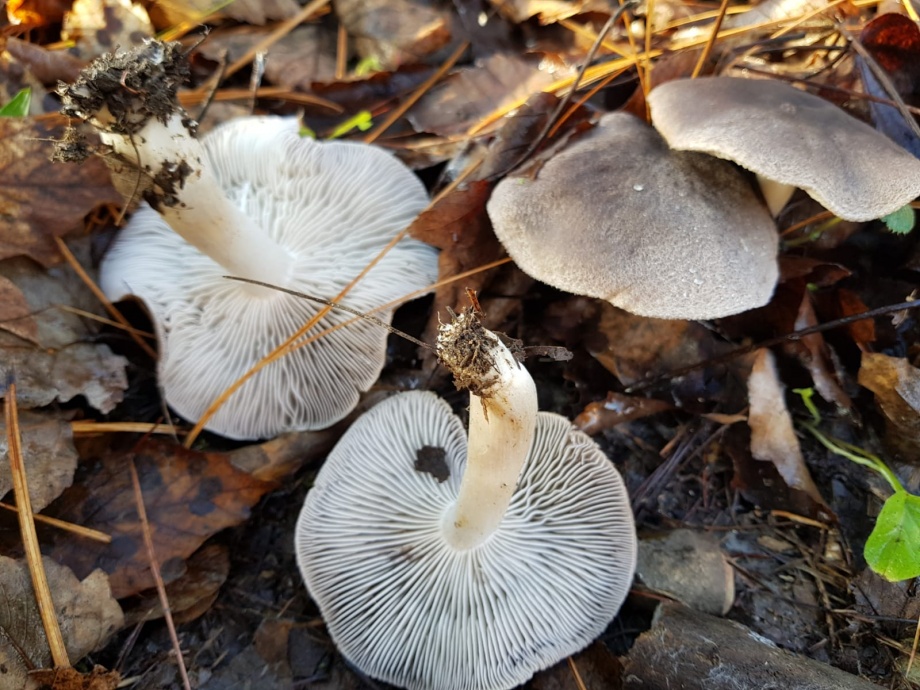 Forrás: https://www.edenkert.hu/vilagos-zold/termeszet/eheto-mergezo-gombak/6302/Szappanszagú pereszke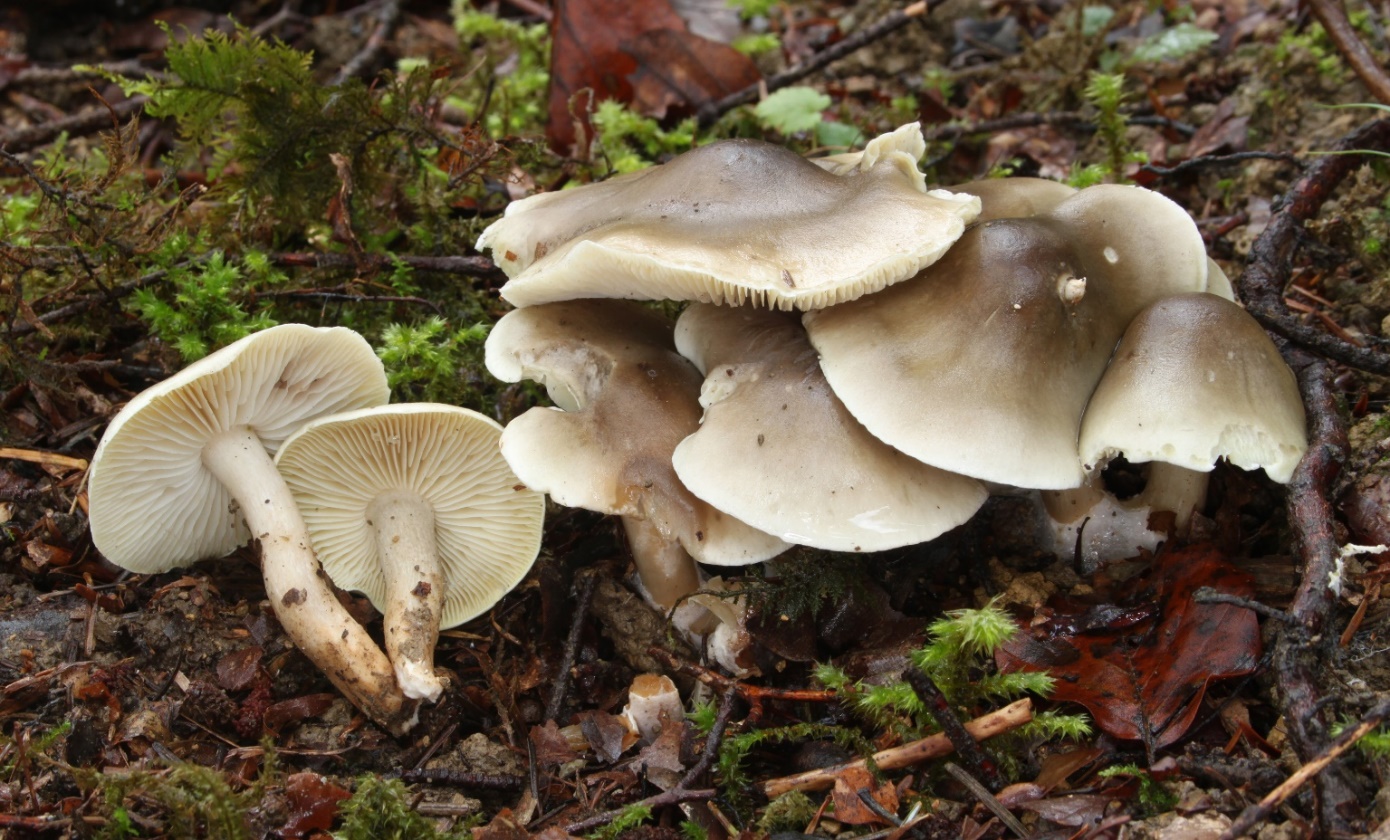 Forrás: https://www.edenkert.hu/vilagos-zold/termeszet/eheto-mergezo-gombak/6302/Mezei csiperke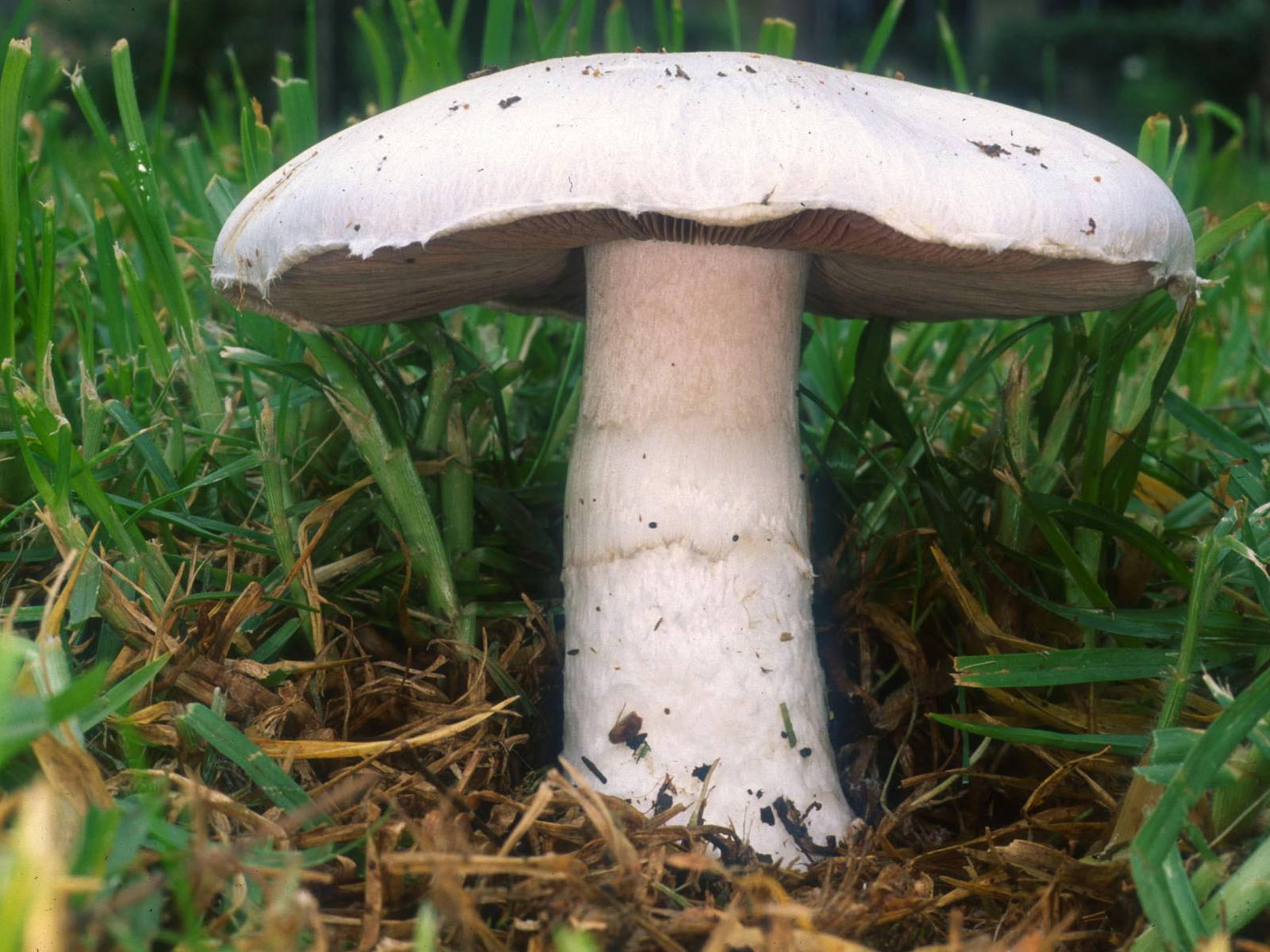 Forrás: https://hu.wikipedia.org/wiki/Mezei_csiperkeKarbolszagú csiperke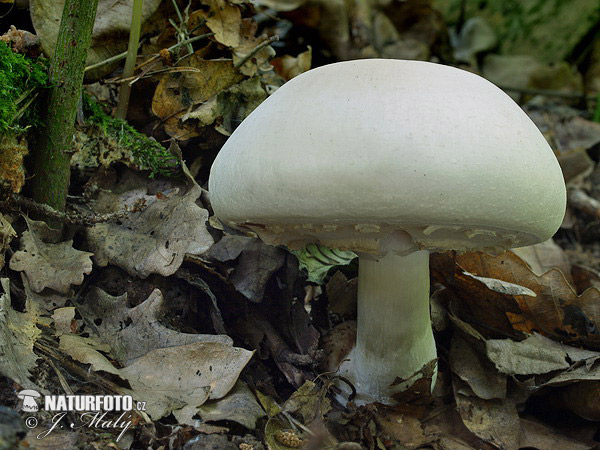 Forrás: https://www.naturephoto-cz.com/karbolszagu-csiperke-picture_hu-14595.htmlSárga rókagomba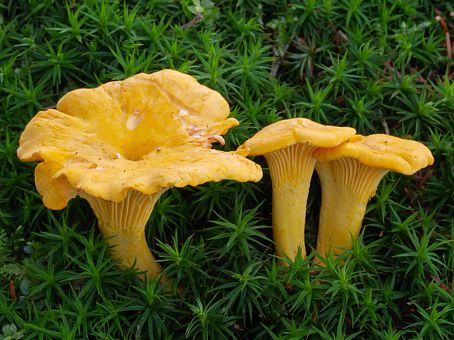 Forrás: http://1.bp.blogspot.com/-0VR6nSN3OK8/UaPEpeewKAI/AAAAAAAAE4E/6_JkuMLmwwI/s200/Cantharellus+cibarius.jpgVilágító tölcsérgomba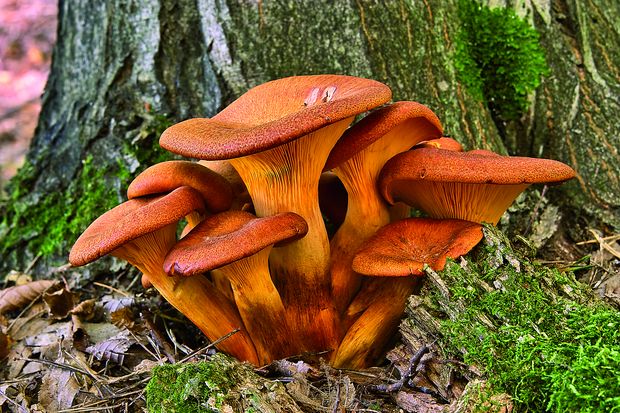 Forrás: eletestudomany.hu/a-fenylo-fa-titka-vilagito-gombak/ Nyári vargánya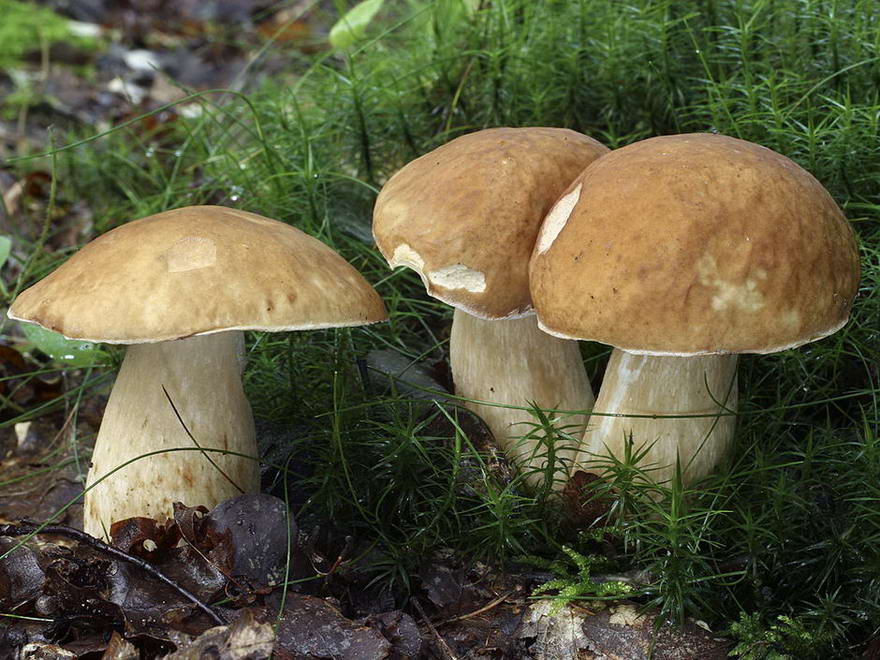 Forrás: https://hu.wikipedia.org/wiki/Ny%C3%A1ri_varg%C3%A1nyaGyökeres tinóru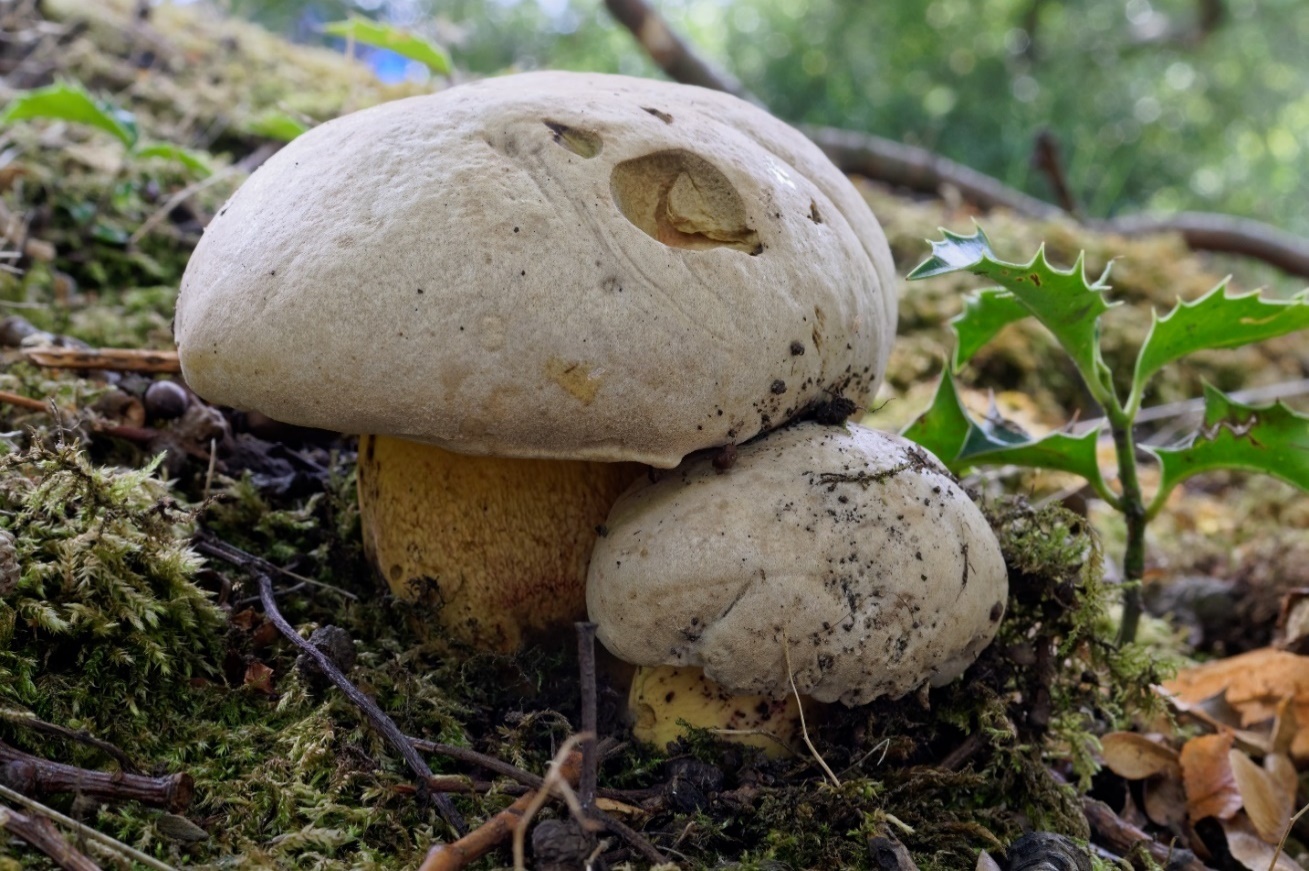 Forrás: https://hu.wikipedia.org/wiki/Keserny%C3%A9s_tin%C3%B3ru